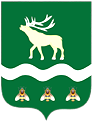 Российская Федерация Приморский крайДУМА ЯКОВЛЕВСКОГО МУНИЦИПАЛЬНОГО ОКРУГАПРИМОРСКОГО КРАЯРЕШЕНИЕ27 февраля 2024 года                   с. Яковлевка                               № 242 - НПАОб установлении пороговых значений дохода и стоимости имущества, подлежащего налогообложению, в целях признания граждан малоимущими и предоставления им жилых помещений по договорам социального наймаНа основании статьи 14 Жилищного кодекса Российской Федерации, Федерального закона от 06.10.2003 № 131-ФЗ «Об общих принципах организации местного самоуправления в Российской Федерации», статьи 4 Закона Приморского края от 15.05.2006 № 360-КЗ «О порядке признания органами местного самоуправления Приморского края граждан малоимущими в целях предоставления им жилых помещений по договорам социального найма», Устава Яковлевского муниципального округа,  в целях обеспечения реализации гражданами права на жилище Дума Яковлевского муниципального округа РЕШИЛА:         1. Установить пороговое значение среднемесячного дохода, приходящегося на каждого члена семьи или одиноко проживающего гражданина, в целях признания граждан малоимущими и предоставления им по договорам социального найма жилых помещений муниципального жилищного фонда в размере трехкратной величины прожиточного минимума на душу населения, действующего на территории Приморского края на момент подачи заявления.          2. Установить пороговое значение стоимости имущества, подлежащего налогообложению, в целях признания граждан малоимущими и предоставления им по договорам социального найма жилых помещений муниципального жилищного фонда в десятикратном размере средней рыночной стоимости одного квадратного метра общей площади жилья, сложившейся на территории Яковлевского муниципального округа.          3. Признать утратившим силу:           1) решение Думы Яковлевского муниципального района от 31.03.2015 № 269-НПА «Об установлении пороговых значений дохода и стоимости имущества, подлежащего налогообложению, в целях признания граждан малоимущими и предоставления им жилых помещений по договорам социального найма»;           2) решение Думы Яковлевского муниципального района от 25.01.2022  № 509-НПА «О внесении изменения в решение Думы Яковлевского муниципального района «Об установлении пороговых значений дохода и стоимости имущества, подлежащего налогообложению, в целях признания граждан малоимущими и предоставления им жилых помещений по договорам социального найма».4. Настоящее решение вступает в силу после его официального опубликования.5. Опубликовать настоящее решение в газете «Сельский труженик» и разместить на официальном сайте Яковлевского муниципального округа в информационно-телекоммуникационной сети «Интернет».Председатель Думы Яковлевского муниципального округа                                                              Е.А. ЖивотягинГлава Яковлевского муниципального округа                                                               А.А. Коренчук